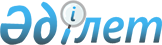 О внесении дополнений в постановление Кабинета Министров Республики Казахстан от 2 февраля 1995 г. N 110
					
			Утративший силу
			
			
		
					Постановление Правительства Республики Казахстан от 18 января 1996 г. N 66. Утратило силу - постановлением Правительства РК от 3 августа 2000 г. N 1176 ~P001176.     Правительство Республики Казахстан постановляет:     Внести в постановление Кабинета Министров Республики Казахстанот 2 февраля 1995 г. N 110  P950110_  "О мерах по реализации ЗаконаРеспублики Казахстан "О государственном контроле за оборотом отдельныхвидов оружия" следующие дополнения:     приложение 1 "Правила оборота отдельных видов оружия вРеспублике Казахстан" к указанному постановлению дополнитьприложением 19-б, изложив его в следующей редакции:                                         "Приложение 19-б                Нормы оружия и боеприпасов,        предназначенных для вооружения ведомственной        военизированной охраны горнорудной компании                       "Балхаш Лтд"                   I. Нормы вооружения     Военизированная охрана       - 2 единицы нарезного оружия                                    на один пост     Ведомственная сторожевая     - вооружается гладкоствольным     охрана                         оружием (при охране ВМ и СДЯВ                                    - нарезным)     По согласованию с МВД Республики Казахстан ведомственнаявоенизированная охрана первой категории, выполняющая задачи посохранности драгоценных металлов, в процессе добычи, переработки,хранения и транспортировки, вооружается из расчета 5 единиц (АК-47)или 10 карабинов (СКС-45) на команду.                  II. Нормы боеприпасов--------------------------------------------------------------------                            !Неснижаемый  ! Расход боеприпасов в год        Вид оружия          !запас боепри-!-------------------------                            !пасов на еди-!для учебных !для проверки                            !ницу оружия  !целей на 1  !боя (на 1                            !             !работника   !ствол)--------------------------------------------------------------------                 Военизированная охранаНа винтовку (карабин образца1938/44 гг.)                      60           10            8На пистолет                       32           12            8На револьвер                      28           12            8        Военизированная охрана первой категории (на предприятиях        по добыче, переработке и обработке драгоценных металлов)На автомат Калашникова           120           15           10(АК-47) (или ПП-90)                                    (две проверки                                                          в год)На самозарядный карабин           90           10            8Симонова (СКС-45)                                      (две проверки                                                          в год)                    Сторожевая охранаНа винтовку (карабин образца      40            8            41938/44 гг.)                                       (на одну проверку                                                          в год)На пистолет                       16            8            4                                                   (на одну проверку                                                          в год)На револьвер                      14            8            4                                                   (на одну проверку                                                          в год)На ружье                          10            8            4                                                   (на одну проверку                                                          в год)        III. Нормы вооружения личного состава ведомственной          военизированной охраны (в т.ч. первой категории)--------------------------------------------------------------------        Работники ведомственной       !       Вид оружия        военизированной охраны        !-----------------------------                                      !винтовка,     !пистолет,                                      !карабин,      !револьвер                                      !автомат ПП-90,!                                      !самозарядный  !                                      !карабин       !--------------------------------------------------------------------Начальник объединенного отряда,отдельной команды военизированнойохраны (заместители перечисленныхруководителей)Начальник команды в составе отряда           -             1Начальник группы, командир отделения(при исполнении обязанностей                 -             1начальника караула)Начальник бюро пропусков                     -             1Стрелок 1-го и 2-го класса навнутреннем посту или контрольно-проездномпункте                                       -             1Контролер 1-го и 2-го класса наконтрольно-пропускном пункте                 -             1Стрелок 1-го и 2-го класса на наружномпосту (при сопровождении драгоценныхметаллов)                                    1             -Вожатый служебных собак, проводникпатрульно-розыскной собаки                   -             1     Примечания:     1. Боеприпасы, предусмотренные на проверку боя оружия,расходовать для других целей запрещается. 

       2. Необходимость проведения проверки боя оружия два раза в год устанавливается начальником подразделения военизированной охраны. 

      3. Патроны для гладкоствольных ружей заряжаются дробью номер 8, 

9. 

      4. Резерв оружия для всех видов охраны - 1 единица оружия на каждые 10 единиц, имеющихся на вооружении. 

      5. Разрешается для учебных целей и проведения тренировочных стрельб приобретать на команду (отряд) 2 учебные винтовки, 2малокалиберные винтовки и 2 малокалиберных пистолета";     приложение 3 "Перечень должностных лиц, которым предоставленоправо на хранение и ношение служебно-штатного оружия (пистолета)"после слов "Президент транснациональной акционерной компании"Казхром" дополнить словами "Председатель Правления Алматинскоготоргово-финансового банка".     Первый заместитель     Премьер-Министра     Республики Казахстан
					© 2012. РГП на ПХВ «Институт законодательства и правовой информации Республики Казахстан» Министерства юстиции Республики Казахстан
				